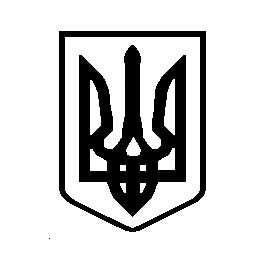 Вишгородська міська радаКИЇВСЬКОЇ ОБЛАСТІП’ятдесята сесія VІІ скликанняР І Ш Е Н Н Я28 лютого 2019 р.                                                                                                № 50/5Про  прийняття у комунальну власністьоб'єктів інженерної інфраструктури  Розглянувши клопотання юридичних та фізичних осіб,  інші подані документи,  керуючись статтями 26, 30, 60 Закону України «Про місцеве самоврядування в Україні», статтями 30, 40 Закону України «Про регулювання містобудівної діяльності», міська рада ВИРІШИЛА: 1. Відповідно до Договору № 71 від 12 жовтня 2016 року та додаткової угоди до договору про пайову участь (внесок) замовника (юридичної, фізичної особи) у створенні і розвитку інженерно-транспортної та соціальної інфраструктури м. Вишгорода прийняти від громадянина Калінкіна  Максима  Михайловича  у комунальну власність територіальної громади  м. Вишгорода об’єкти інженерної інфраструктури (зовнішню мережу водовідведення та зовнішню мережу водопостачання):    - мережу напірної каналізації (ділянка від кутів 29, 30 до кутів 61, 62) загальною вартістю – 1 225 506,53 грн. (один мільйон двісті двадцять п'ять тисяч п'ятсот шість гривень 53 копійки), у тому числі ПДВ;- мережу водопроводу (ділянка від колодязя 5 до існуючого колодязя ПГ) загальною вартістю –   218 332,20 грн. (двісті вісімнадцять тисяч триста тридцять дві гривні 20 копійок), у тому числі ПДВ.2. Передати Вишгородському міському комунальному підприємству «Водоканал» об’єкти інженерної інфраструктури (зовнішню мережу водовідведення та зовнішню мережу водопостачання), зазначені у п. 1, мережу напірної каналізації (ділянка від кутів 29, 30 до кутів 61, 62) загальною вартістю  – 1 021 255,44 грн. (один мільйон двадцять одна тисяча двісті п'ятдесят п'ять гривень 44 копійки), без ПДВ та мережу водопроводу (ділянка від колодязя 5 до існуючого колодязя ПГ) загальною вартістю - 181 943,50 грн. (сто вісімдесят одна тисяча дев'ятсот сорок три гривні 50 копійок), без ПДВ, для поповнення статутного капіталу. Оформити передачу відповідно до акту приймання-передачі.      Визнати обов’язковою умовою приймання-передачі об’єктів інженерної інфраструктури, зазначених в п. 1, їх одночасну передачу ВМКП «Водоканал». 3. Відповідно до Договору № 74 від 26 грудня 2016 року та додаткової угоди до договору про пайову участь (внесок) замовника (юридичної, фізичної особи) у створенні і розвитку інженерно-транспортної та соціальної інфраструктури м. Вишгорода прийняти від громадянина Калінкіна  Максима  Михайловича  у комунальну власність територіальної громади м. Вишгорода об’єкти інженерної інфраструктури (зовнішню мережу водовідведення та зовнішню мережу водопостачання):    - мережу напірної каналізації (ділянка від кутів 61, 62 до камери 1) загальною вартістю –        538 952,53 грн. (п'ятсот тридцять вісім тисяч дев'ятсот п'ятдесят дві гривні 53 копійки), у тому числі ПДВ;- мережу водопроводу (ділянка від колодязя 1 до колодязя 2) загальною вартістю –         1 366 542,77 грн. (один мільйон триста шістдесят шість тисяч п'ятсот сорок дві гривні 77 копійок), у тому числі ПДВ. 4. Передати Вишгородському міському комунальному підприємству «Водоканал» об’єкти інженерної інфраструктури (зовнішню мережу водовідведення та зовнішню мережу водопостачання), зазначені у п. 3, мережу напірної каналізації (ділянка від кутів 61, 62 до камери 1) загальною вартістю  –   449 127,11 грн. (чотириста сорок дев'ять тисяч сто двадцять сім гривень 11 копійок), без ПДВ та мережу водопроводу (ділянка від колодязя 1 до колодязя 2) загальною вартістю - 1 138 785,64 грн. (один мільйон сто тридцять вісім тисяч сімсот вісімдесят п'ять гривень 64 копійки), без ПДВ, для поповнення статутного капіталу. Оформити передачу відповідно до акту приймання-передачі.      Визнати обов’язковою умовою приймання-передачі об’єктів інженерної інфраструктури, зазначених в п. 3, їх одночасну передачу ВМКП «Водоканал». 5. Відповідно до Договору № 75 від 26 грудня 2016 року та додаткової угоди до договору про пайову участь (внесок) замовника (юридичної, фізичної особи) у створенні і розвитку інженерно-транспортної та соціальної інфраструктури м. Вишгорода прийняти від громадянина Калінкіна  Максима  Михайловича  у комунальну власність територіальної громади м. Вишгорода об’єкти інженерної інфраструктури (зовнішню мережу водопостачання):  - мережу водопроводу (ділянка від колодязя 2 до колодязя 5) загальною вартістю –             1 399 950,97 грн. (один мільйон триста дев'яносто дев'ять тисяч дев'ятсот п'ятдесят гривень 97 копійок), у тому числі ПДВ. 6. Передати Вишгородському міському комунальному підприємству «Водоканал» об’єкти інженерної інфраструктури (зовнішню мережу водопостачання), зазначені у п. 5,   мережу водопроводу (ділянка від колодязя 2 до колодязя 5) загальною вартістю -  1 166 625,81 грн. (один мільйон сто шістдесят шість тисяч шістсот двадцять п'ять гривень 81 копійка), без ПДВ, для поповнення статутного капіталу. Оформити передачу відповідно до акту приймання-передачі.      Визнати обов’язковою умовою приймання-передачі об’єктів інженерної інфраструктури, зазначених в п. 5, їх одночасну передачу ВМКП «Водоканал». 7. Відповідно до Договору № 96 від 04 липня 2018 року про пайову участь замовника (юридичної, фізичної особи) у створенні і розвитку інженерно-транспортної та соціальної інфраструктури м. Вишгорода  прийняти від ТОВ «НІКА» ЛТД  у комунальну власність територіальної громади м. Вишгорода об’єкти інженерної інфраструктури (зовнішню мережу водовідведення):  -  зовнішню  мережу каналізації (каналізаційну насосну станцію) по вул. Набережній в м. Вишгороді, загальною вартістю – 1 657 280,40 грн. (один мільйон шістсот п'ятдесят сім тисяч двісті вісімдесят гривень 40 копійок), у тому числі ПДВ.8 Передати Вишгородському міському комунальному підприємству «Водоканал» об’єкти інженерної інфраструктури (зовнішню мережу водовідведення), зазначені у п. 11, загальною вартістю  –   1 381 067,00 грн. (один мільйон триста вісімдесят одна тисяча шістдесят сім гривень 00 копійок), без ПДВ, для поповнення статутного капіталу. Оформити передачу відповідно до акту приймання-передачі.      Визнати обов’язковою умовою приймання-передачі об’єктів інженерної інфраструктури, зазначених в п. 11, їх одночасну передачу ВМКП «Водоканал». 9. Відповідно до Договору № 96 від 04 липня 2018 року про пайову участь замовника (юридичної, фізичної особи) у створенні і розвитку інженерно-транспортної та соціальної інфраструктури м. Вишгорода  прийняти від ТОВ «НІКА» ЛТД у комунальну власність територіальної громади м. Вишгорода об’єкт інженерної інфраструктури  (зовнішні мережі теплопостачання):  - мережевий насос Etalin R GN 200-500/113204, загальною вартістю 454 141,30 грн. (чотириста п'ятдесят чотири тисячі сто сорок одна гривня 30 копійок), у тому числі ПДВ.10. Передати безоплатно з комунальної власності територіальної громади міста Вишгорода до Вишгородської районної ради Київської області у спільну комунальну власність територіальних громад сіл, селища, міста Вишгородського району для подальшої передачі на баланс та в обслуговування на праві господарського відання Вишгородському районному комунальному підприємству «Вишгородтепломережа» об’єктів інженерної інфраструктури (зовнішні мережі теплопостачання):- мережевий насос Etalin R GN 200-500/113204, загальною вартістю 454 141,30 грн. (чотириста п'ятдесят чотири тисячі сто сорок одна гривня 30 копійок), у тому числі ПДВ.11. Відповідно до Договору № 96 від 04 липня 2018 року про пайову участь замовника (юридичної, фізичної особи) у створенні і розвитку інженерно-транспортної та соціальної інфраструктури м. Вишгорода  прийняти від ТОВ «НІКА» ЛТД у комунальну власність територіальної громади м. Вишгорода об’єкт інженерної інфраструктури  (зовнішні мережі дощової каналізації):- зовнішня мережа дощової каналізації, загальною вартістю 4 086 322,00 грн. (чотири мільйони вісімдесят шість тисяч триста двадцять дві гривні 00 копійок), у тому числі ПДВ.12. Передати на баланс та в обслуговування на праві господарського відання комунальному підприємству «Благоустрій-Вишгород» Вишгородської міської ради - зовнішні мережі дощової каналізації, загальною вартістю  –   3 405 268,33 грн. (три мільйони чотириста п'ять тисяч двісті шістдесят вісім гривень 33 копійки), без ПДВ, зазначені у п. 15, та оформити передачу відповідно до акту приймання-передачі.      Визнати обов’язковою умовою приймання-передачі об’єктів інженерної інфраструктури, зазначених в п. 15, їх одночасну передачу КП «Благоустрій-Вишгород» Вишгородської міської ради. 13. Фінансово-бухгалтерському відділу Вишгородської міської ради вжити заходи щодо приймання-передачі об’єктів інженерної інфраструктури, зазначених у цьому рішенні.14. Контроль за виконанням цього рішення покласти на постійну комісію міської ради з питань комунального господарства, благоустрою міста. Міський голова							О. Момот 